ПРЕДСЕДАТЕЛЬ СОВЕТА   ДЕПУТАТОВМУНИЦИПАЛЬНОГО ОБРАЗОВАНИЯ «ВОТКИНСКИЙ РАЙОН»«ВОТКА ЁРОС»МУНИЦИПАЛ КЫЛДЫТЭТЫСЬ ДЕПУТАТЪЁСЛЭН КЕНЕШСЫЛЭН ТÖРОЕЗРАСПОРЯЖЕНИЕ«08»  июля  2020  года                                                                                   №55г. ВоткинскО   признании  утратившим силу   распоряжения Председателя Совета депутатов муниципального образования «Воткинский район» от 28.10.2019 г№130  «Об утверждении  Перечня  должностей, при замещении которых установлен запрет отдельным категориям лиц, открывать и иметь счета (вклады), хранить наличные денежные средстваи ценности в иностранных банках, расположенных за пределамиРоссийской Федерации, владеть и (или) пользоваться иностраннымифинансовыми инструментами»,   В соответствии  Федеральным законом  от 07.05.2013 №79-ФЗ «О запрете отдельным категориям лиц открывать и иметь счета (вклады), хранить наличные денежные средства и ценности в иностранных банках, расположенных за пределами территории Российской Федерации, владеть и (или) пользоваться иностранными финансовыми инструментами,1. Распоряжение  Председателя Совета депутатов муниципального образования  «Воткинский район» от 28.10.2019 г№130 «Об утверждении Перечень должностей, при замещении которых установлен запрет отдельным категориям лиц, открывать и иметь счета (вклады), хранить наличные денежные средства и ценности в иностранных банках, расположенных за пределами Российской Федерации, владеть и (или) пользоваться иностранными  финансовыми инструментами»  признать утратившим силу.  Председатель Совета депутатовмуниципального образования«Воткинский район»                                                                             М.А Назаров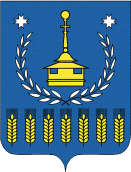 